Cota, Cundinamarca 11 de agosto de 2023ADENDA No. 001INVITACIÓN ABIERTA No. 019 de 2023SUMINISTRO DE TAPAS DE SEGURIDAD, PARA LOS PRODUCTOS DE LA EMPRESA DE LICORES DE CUNDINAMARCA.La Empresa de Licores de Cundinamarca, teniendo en cuenta la observación presentada por los posibles oferentes, y en cumplimiento del principio de selección objetiva y el principio de pluralidad de oferentes se permite realizar las modificaciones correspondientes las cuales quedaran así:  ARTÍCULO PRIMERO: MODIFICAR el Numeral 3. ESPECIFICACIONES de la Invitación Abierta No. 019 de 2023 el cual quedara así: 3. ESPECIFICACIONES	3.1 ESPECIFICACIONES TECNICAS DEL PRODUCTOMARCO LEGALESPECIFICACIONES TÉCNICASESPECIFICACIONES GENERALES CARACTERÍSTICAS CONTROLADASCOMPONENTES PARTÍCULARESESPECIFICACIONES DE DECORACIONCONDICIONES DE EMBALAJEEmpacado en bolsas plásticas, selladas y en cajas de cartón adecuadas a las condiciones de manipulación y almacenamiento.DISEÑO DE NORMA TECNICANORMA TÉCNICA COLOMBIANA NTC 448 (Tercera actualización)Tabla 17. Dimensiones del terminado 1031/47/350E (en milímetros)NOTA La dimensión C debe ser medida hasta 4 mm bajo el tope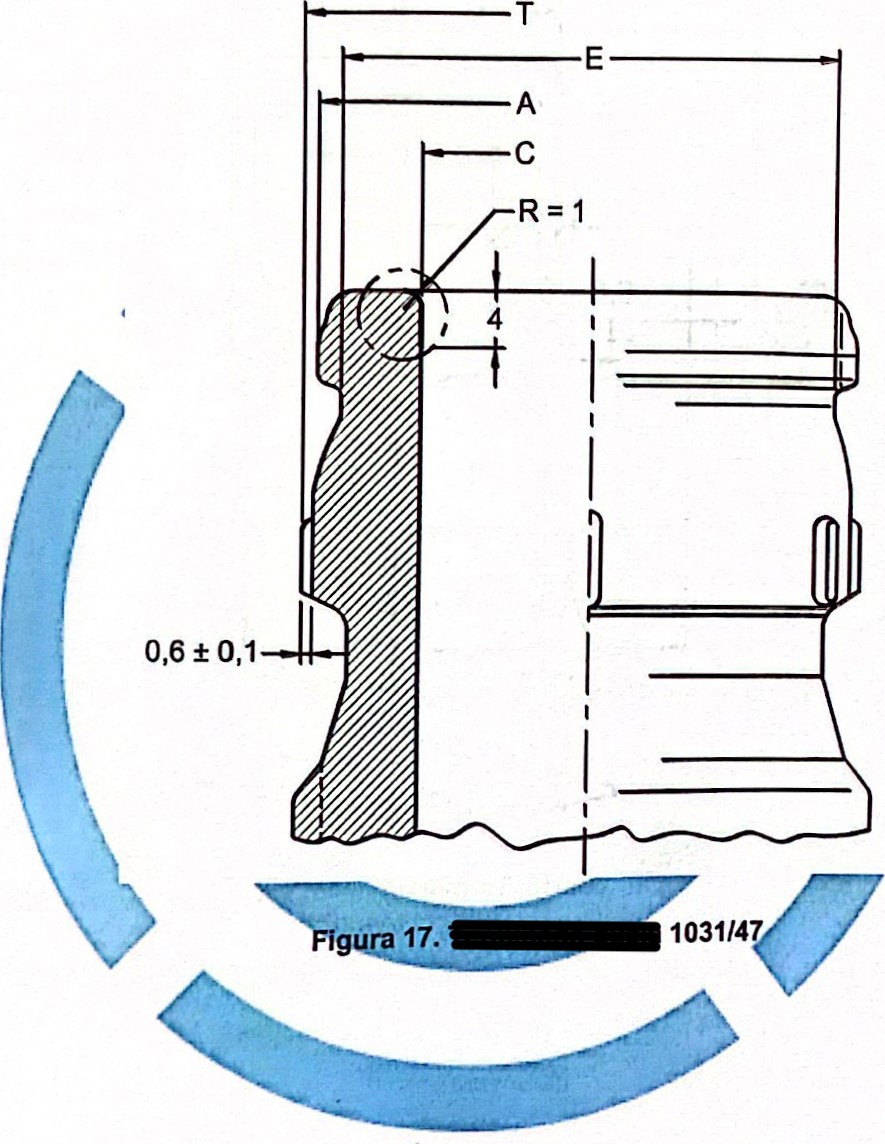 NOTA: El oferente debe presentar una muestra física el día de la entrega de la oferta, a fin de verificar la condición técnica de la misma y que cumpla con el requisito de calidad.ARTÍCULO SEGUNDO: Las demás condiciones de la invitación Abierta no modificadas en la presente Adenda, permanecen inalterablesDado en Cota Cundinamarca, a los 11 días del mes de agosto de 2023(ORIGINAL FIRMADO)RUTH MARINA NOVOA HERRERAGerente General (E)Resolución 001681 del 25 de julio de 2023Acta de Posesión No.000288 del 25/07/2023Vo Bo. SERGIO ALBERTO AYALA SUAREZ            Subgerente TécnicoVo. Bo. SANDRA MILENA CUBILLOS GONZALEZ            Jefe Oficina Asesora de Jurídica y ContrataciónElaboro: MARCO AURELIO ANTOLINEZ GUITARRERO               Profesional Grado 06CODIGO/NUMERO/REF.FECHACONCEPTOResolución 683 de 201228 de marzo de 2012Por medio de la cual se expide el Reglamento Técnico sobre los requisitos sanitarios que deben cumplir los materiales, objetos, envases y equipamientos destinados a entrar en contacto con alimentos y bebidas para consumo humano.Resolución 4143 de 20127 de diciembre de 2012Por la cual se establece el reglamento técnico sobre los requisitos que deben cumplir los materiales, objetos, envases y equipamientos plásticos y elastoméricos y sus aditivos, destinados a entrar en contacto con alimentos y bebidas para consumo humano en el territorio nacional.  ParámetroUnidadValorAltura total desde la parte superior del cuello de la botella hasta la parte superior de la tapamm23 ± 1,0Resistencia a la fuerza estática verticalkgf80 ± 15%Fuerza de tapadokgf85 ± 10%Tipo de acabado-385ERata de vertidos/lMáx. 90ParámetroUnidadValorAltura de la tapamm47,8 ± 0,4Hermeticidad-CompletaDiámetro externo de la tapa en la basemm32,7 ± 0,3Torque de aperturakgf*cm12 – 28Peso Total g13,7 ± 1Precinto de seguridad-Sistema de seguridad que evidencie cuando el producto ha sido abierto.Este precinto de seguridad debe ser lo suficientemente fuerte que no se desprenda durante la aplicación de la tapa, en el transporte, en el almacenamiento en las bodegas de la empresa ni en la de los  distribuidores, pero que no genere dificultad durante la apertura manual por parte del consumidor final.Seguridad-- En el momento de la apertura la banda de seguridad se debe dividir en dos partes iguales y se debe desprender de la sobretapa, con una tolerancia de +/- 1.- Todos aquellos sistemas que eviten al máximo la irrellenabilidad y falsificación y permitan la identificación del producto original versus el falsificado y/o adulterado.- Tunjo grabado en laser en forma continua.- Micromarcación (mes-año) en láser de cuatro dígitos y número de años de la E.L.C. ubicado en la parte superior del tunjo, que coincida con micromarcación del año de fabricación del insumo.- El tunjo grabado en la parte superior de la sobretapa debe ser en alto relieve y en 3D. El proveedor debe entregar un documento donde certifique el cumplimiento de la resolución 683 de 2012 expedida por el Ministerio de Salud y Protección Social y soporte de los resultados de los análisis de migración total y específica realizada por laboratorios acreditados según los requerimientos de la resolución 4143 de 2012 expedida también por el Ministerio de Salud y Protección Social. Con cada entrega realizada en la ELC, el proveedor debe anexar un certificado de calidad, donde se evidencien los resultados de las pruebas realizadas durante su fabricación.El proveedor debe entregar un documento donde certifique el cumplimiento de la resolución 683 de 2012 expedida por el Ministerio de Salud y Protección Social y soporte de los resultados de los análisis de migración total y específica realizada por laboratorios acreditados según los requerimientos de la resolución 4143 de 2012 expedida también por el Ministerio de Salud y Protección Social. Con cada entrega realizada en la ELC, el proveedor debe anexar un certificado de calidad, donde se evidencien los resultados de las pruebas realizadas durante su fabricación.El proveedor debe entregar un documento donde certifique el cumplimiento de la resolución 683 de 2012 expedida por el Ministerio de Salud y Protección Social y soporte de los resultados de los análisis de migración total y específica realizada por laboratorios acreditados según los requerimientos de la resolución 4143 de 2012 expedida también por el Ministerio de Salud y Protección Social. Con cada entrega realizada en la ELC, el proveedor debe anexar un certificado de calidad, donde se evidencien los resultados de las pruebas realizadas durante su fabricación.ComponenteMaterialColorSobretapaSintético grado alimenticioSegún patrones de cada productoTapatuboSintético grado alimenticioSegún patrones de cada productoCuerpoSintético grado alimenticioNaturalArandelaSintético grado alimenticioNaturalVálvulaSintético grado alimenticioNaturalOtrosN/A- En cumplimiento de la resolución 4143 de 2012 específicamente no se permite el uso del policarbonato como componente particular.En cumplimiento de la resolución 4143 de 2012 específicamente no se permite el uso del policarbonato como componente particular.En cumplimiento de la resolución 4143 de 2012 específicamente no se permite el uso del policarbonato como componente particular.ReferenciaComponenteColores PantoneNéctar SobretapaRojo7628CNéctar TapatuboBlancoNegroRojoRojo TunjoAmarilloSTD No. 3Black C7628C7624C7406CNéctar sin AzúcarSobretapaRojo7628CNéctar sin AzúcarTapatuboRojoBlancoRojo Tunjo7628CSTD No. 37624CNéctar ClubSobretapaVerde349CNéctar ClubTapatuboBlancoVerdeDoradoVerde TunjoSTD No. 3349C10125C7484CNéctar Azul sin AzúcarSobretapaAzul540CNéctar Azul sin AzúcarTapatuboBlancoAzulAzul tunjoSTD No. 3540C296CTamañocMínimo30,530,4 ± 0,3529,4 ± 0,3527,4 ± 0,4019,00